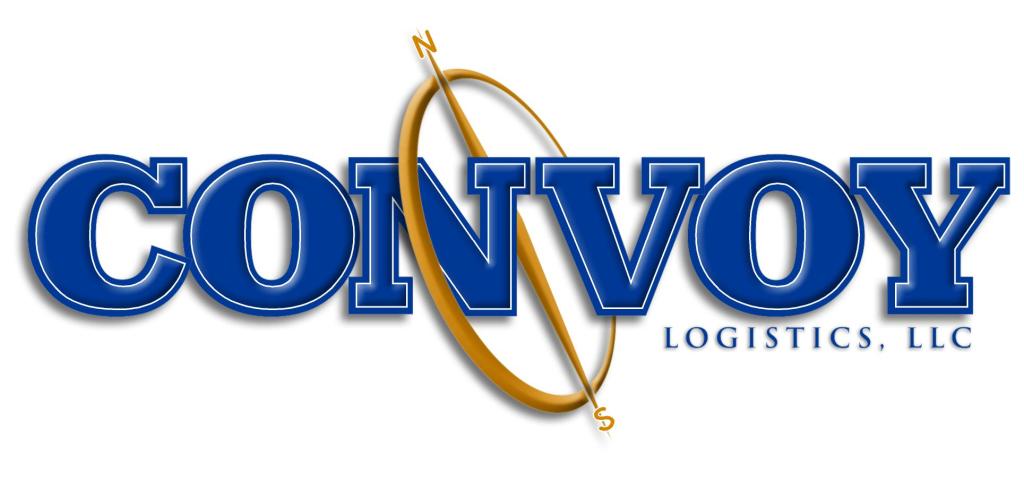 TRAILER SELECTOR GUIDEThese diagrams will help you determine the type and quantity of platform-type trailers required to transport your freight. The total freight weight and dimensions each trailer type can typically transport “legally”, ie. without state highway permits, is shown. Since there are variations within each trailer type, the information shown should be used as a general guideline. Most of these platform trailers have the capacity to handle freight exceeding these weights and dimensions for a premium charge and require state(s) permit authority to be obtained prior to shipment. Please contact us for assistance with trailer selection.**Please note: The maximum freight dimensions and weight shown below each trailer are approximate and should be used as a rough guideline for planning, not for making precision loading calculations. Actual loadable freight weight & dimensions vary from trailer to trailer and are based on the specs. of the actual trailer & semi-tractor utilized.Flatbed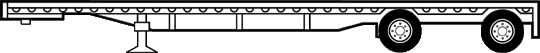 This trailer accommodates freight with the maximum legal weight and dimensions shown below.Max Freight Weight48,000 lbs.Max Freight DimensionsSingle-Drop Deck (aka Stepdeck)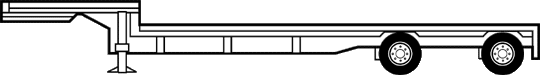 This trailer accommodates freight with the maximum legal weight and dimensions shown below.Max Freight Weight48,000 lbs.Max Freight DimensionsDouble-Drop Deck (aka Lowboy)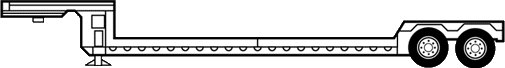 This trailer accommodates freight with the maximum legal weight and dimensions shown below.Max Freight Weight45,000 lbs.Max Freight DimensionsDouble-Drop with Detachable Deck (aka Lowboy, RGN)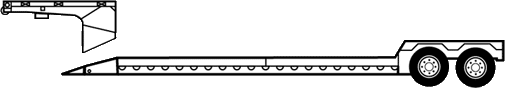 This trailer accommodates freight with the maximum legal weight and dimensions shown below.Max Freight Weight45,000 lbs.Max Freight DimensionsEnclosed Box Trailer (aka Dry Van)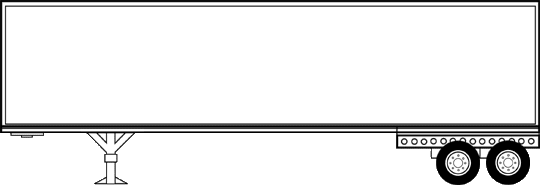 This trailer accommodates freight with the maximum legal weight and dimensions shown below.Max Freight Weight44,000 lbs.Max Freight DimensionsDeckLength:48 feetWidth:8.5 feet (102″)Height:8.5 feet (102″)Main DeckFront DeckLength:37 feet11 feetWidth:8.5 feet (102″)8.5 feet (102″)Height:10 feet (120″)8.5 feet (102″)Main DeckFront DeckRear DeckLength:29 feet10 feet9 feetWidth:8.5 feet (102″)8.5 feet (102″)8.5 feet (102″)Height:11.5 feet (138″)8.5 feet (102″)10 feet (120″)Main DeckFront DeckRear DeckLength:29 feet10 feet9 feetWidth:8.5 feet (102″)8.5 feet (102″)8.5 feet (102″)Height:11.5 feet (138″)8.5 feet (102″)10 feet (120″)DimensionsLength:52.5 feetWidth:8 feet 4 inches (100″)Height:9 feet 2 inches (110″)